La Fondation fribourgeoise en faveur des personnes en situation de handicap mental et IMC adultes (FAH-SEB) accueille, héberge et accompagne au quotidien environ 120 personnes, présentant une déficience intellectuelle, un polyhandicap et des troubles du spectre de l’autisme. 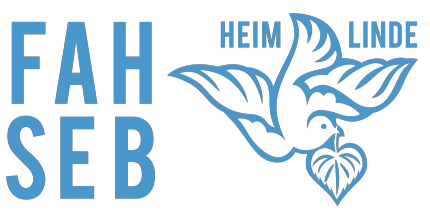 La mission de la Fondation est d’accompagner les personnes en situation de handicap mental dans tous les gestes de la vie quotidienne et de mettre en place des projets socio-éducatifs permettant de développer et/ou de maintenir leurs compétences.Pour le site le Home Linde à Tinterin, nous mettons au concours le poste suivant :Éducateur social diplômé à 100%(Par un souci d’équilibre de l’équipe, les candidatures masculines sont privilégiées)Profil souhaité : Formation d’éducateur social HES-IPC-ES et une expérience confirmée de plusieurs années dans le domaine du handicap mental  Intérêt pour l’accompagnement global en mettant l’accent sur les ressources, les besoins et les intérêts des personnes en situation de handicapPersonnalité dynamique, polyvalente et flexible sachant faire preuve de savoir-faire et savoir- êtreAttitude de travailler dans une équipe pluridisciplinaire Bonnes connaissances en allemandNous vous offrons :Un cadre de travail enrichissant et dynamique  Un travail de collaboration avec les familles et les partenaires extérieursUne participation active aux projets d’équipe et d’institutionDes possibilités de formation continueDes conditions de travail selon CCT INFRI-FOPISEntrée en fonction :  01er octobre 2021 ou à convenir Si vous vous reconnaissez dans ce profil, nous nous réjouissons de lire votre dossier de candidature complet, accompagné d’une lettre de motivation à l’adresse suivante :Home Atelier LindeStersmühlestrasse 11734 TentlingenMail : heim.linde@fah-seb.chSeuls les dossiers correspondants aux critères seront traités.